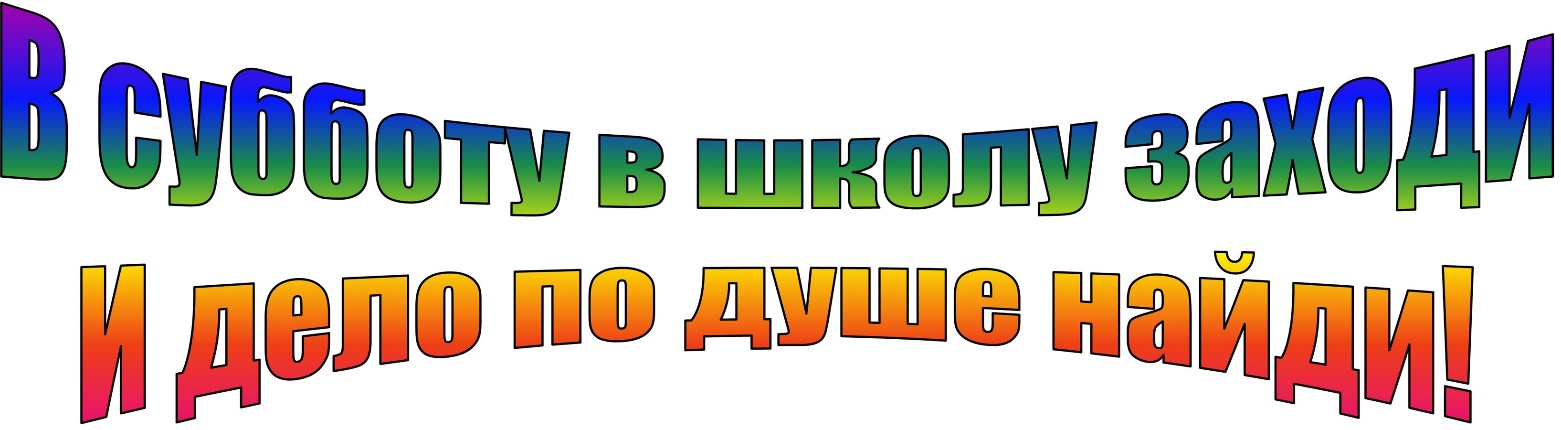 Время, место проведенияМероприятия Участники Ответственные 09.00 – 10.00 Кабинет № 5 старшая школаПатриотический час «День единения народов Беларуси и России»4 – е  классы Сермяжко И. В.10.00 – 11.00Кабинет № 2Конкурсная программа «Посмотри, как он хорош, край, в котором ты живешь!»1 – е классы Тарасова И. С.11.00 – 12.00 Кабинет № 13Интерактивная беседа «Горжусь тобой, моя Беларусь!»2 – е классыГоловницкая У.А.12.00 – 13.00 Кабинет № 16Заочная экскурсия «Тропинками боевой славы»3 – и классыМеркуль М. И.